MC KNOLL SCHOOL - SCC MEETING MINUTES 
Tuesday December 7, 2021 
@ MC Knoll School Library
Present: Valerie Hollinger, Erin Roussin, Lorraine Moeller, Phil Adams, Julie Parisloff, Amanda Krysa, Kristine Vaughn, Chantel Kitchen, Brooklyn Ungar, Vanessa RoebuckRegrets: Megan ReminekAbsent: noneCall to order @ 6:17 pm1. Review of meeting’s agenda/additions to agenda- none2. Lorraine motions to approve the minutes of the November 15th, 2021 MC Knoll SCC Meeting as circulated. Valerie seconded.   3. Treasurer’s Report - circulated and attached - Reconciled bank balance as of end of November is $9,841.24.Brooklyn motions to approve the Treasurer’s Report as presented for the December 7th, 2021 MC Knoll SCC Meeting. Chantel seconded.4. Fundraiser’s Report - circulated and attached - Chalet Hot lunch in the new year Lorraine motions to approve the Fundraiser’s Report as presented for the December 7th, 2021 MC Knoll SCC Meeting. Valerie seconded.5. Administrators’ Report- report presented - school zone changes will be going into effect in September 2022. Extended zone down Morrison Drive. - one COVID case currently in grade 1K - Basketball is up and running, including a 5/6 development team and a 3/4 Jr. NBA team- Board Game Club to start after Christmas. Mrs. Michalchuk and Mr. McDowell are requesting funds to purchase gamesLorraine motions to approve up to $250 towards the costs of board games for the Board Game Club. Receipts to be submitted to the MC Knoll SCC and reimbursed. Chantel seconded.Fencing Around quote $5,952.38. Phil applied to Walmart for $1000 grant towards the project. Chantel motions to approve the cost of the fence installation purchase from the Fencing Around quote provided, up to $6,000.00. Lorraine seconded. 6. Board Update- n/a7. Other
    a. One School, One Book prize support 	- books were on sale for $3 a book, came to $819 in total 	- kick off will be Wednesday, January 5th, 2022	- small prizes and possibly larger baskets or book store gift cards Lorraine motions to approve prize support costs up to $200.00. Receipts to be submitted and reimbursed. Brooklyn seconded.   Set Next Meeting – Tuesday January 11th, 2022 @ 6:15 pm 
Lorraine motions to adjourn the meeting at 6:46 pmM.C. Knoll School
School Community CouncilTreasurer’s Report
December 7th, 2021
Bank Balance: The reconciled bank balance as of November 30th, 2021 is $9,841.24.Expenses paid since November 15, 2021:Revenues earned since November 15, 2021:Respectfully Submitted,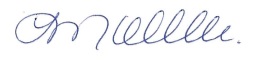 Lorraine Moeller
Treasurer, MC Knoll SCC
Phone: 306-783-9397
Email: l.moeller@sasktel.netFundraising Report December 7, 2021This past month we held the In Good Taste fundraiser and brought in a profit of $1402.75.The following fundraisers are planned for the future:Chalet hot lunch in the New Year.Cheque #DatePayeeAmount207VOID208Nov. 19/21Dr. Mosuro – Chip Refund$24.00Nov. 30/21Cornerstone Service Charges$7.00Item/EventAmountGSSD Grant$1,475.50In Good Taste (E-transfers)$1,776.00